ประกาศองค์การบริหารส่วนตำบลบางพลับเรื่อง มาตรฐานทางคุณธรรม และจริยธรรมของพนักงานส่วนตำบล และพนักงานจ้างองค์การบริหารส่วนตำบลบางพลับ……………………………………………………………………		อาศัยอำนาจตามความในมาตรา ๒๕ วรรคท้าย ประกอบกับมาตรา ๑๕ แห่งพระราชบัญญัติระเบียบบริหารงานบุคคล พ.ศ.๒๕๔๒ และคณะกรรมการกลางพนักงานส่วนตำบล ในการประชุมครั้งที่ ๖/๒๕๕๘ เมื่อวันที่ ๒๕ มิถุนายน ๒๕๕๘ มีมติเห็นชอบให้กำหนดมาตรฐานทั่วไปเกี่ยวกับจริยธรรมของพนักงานส่วนตำบล ลูกจ้างประจำ และพนักงานจ้าง เพื่อยึดเป็นหลักการ แนวทางปฏิบัติ และเป็นเครื่องกำกับความประพฤติพนักงานส่วนตำบล ลูกจ้างประจำและพนักงานจ้าง		องค์การบริหารส่วนตำบลบางพลับ จึงได้จัดทำมาตรฐานคุณธรรม จริยธรรมของพนักงานส่วนตำบล ลูกจ้างประจำ และพนักงานจ้าง เพื่อให้พนักงานส่วนตำบล ลูกจ้างประจำ และพนักงานจ้าง มีหน้าที่ดำเนินไปตามกฎหมาย เพื่อรักษาประโยชน์ส่วนรวม และไม่หวังประโยชน์ส่วนตน อำนวยความสะดวกให้บริการประชาชนด้วยความเป็นธรรม ตามหลักธรรมาภิบาล โดยยึดหลักตามค่านิยมหลักของจริยธรรม ดังนี้การยึดมั่นในคุณธรรมและจริยธรรมการมีจิตสำนึกที่ดี  ซื่อสัตย์ สุจริต และรับผิดชอบการยึดถือประโยชน์ของประเทศชาติเหนือกว่าประโยชน์ส่วนตน และไม่มีผลประโยชน์ทับซ้อนการยืนหยัดทำในสิ่งที่ถูกต้อง เป็นธรรม และถูกกฎหมายการให้บริการแก่ประชาชนด้วยความรวดเร็ว มีอัธยาศัย และไม่เลือกปฏิบัติการให้ข้อมูลข่าวสารแก่ประชาชนอย่างครบถ้วน ถูกต้อง และไม่บิดเบือนข้อเท็จจริงการมุ่งผลสัมฤทธิ์ของงาน รักษามาตรฐาน มีคุณธรรมโปร่งใส และตรวจสอบได้การยึดมั่นในระบอบประชาธิปไตยอันมีพระมหากษัตริย์ทรงเป็นประมุขการยึดมั่นในหลักจรรยาวิชาชีพขององค์กรทั้งนี้ การฝ่าฝืนหรือไม่ปฏิบัติตามมาตรฐานทางจริยธรรม ให้ถือว่าเป็นการกระทำผิดทางวินัย											จึงประกาศให้ทราบโดยทั่วกัน			ประกาศ  ณ  วันที่  ๕  เดือน มกราคม  พ.ศ. ๒๕๖๕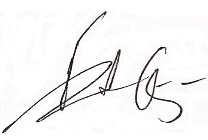 (นายชาตรี  แย้มบางยาง)                                                    นายกองค์การบริหารส่วนตำบลบางพลับ